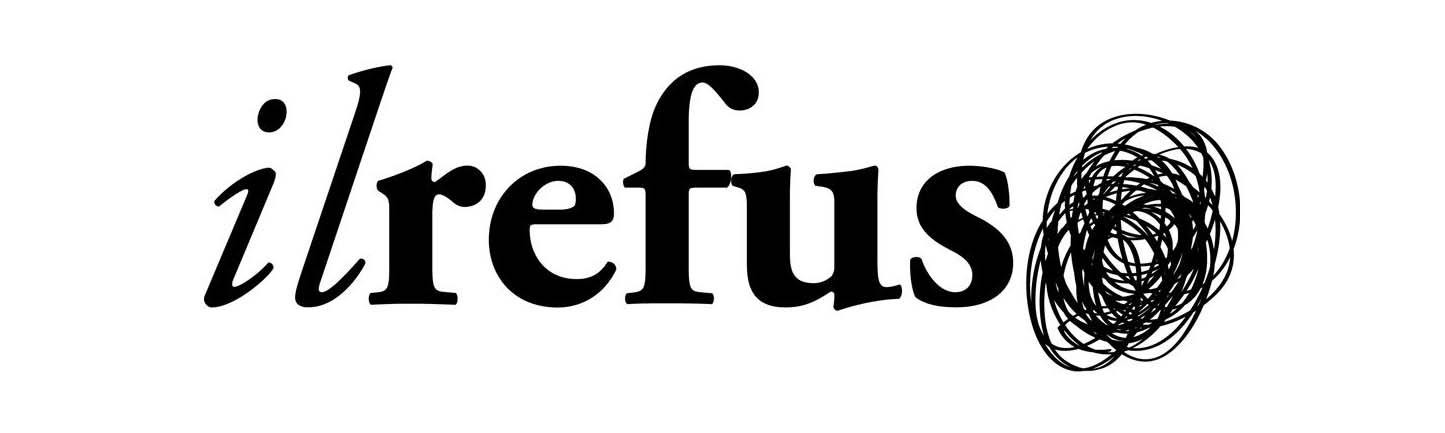 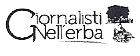 WORKSHOP STORIA DEL DIRITTO AMBIENTALEQuestioni ambientali e il loro “diritto”Obiettivi: Ripercorrere 2000 anni di storia e vedere il cambiamento – sul piano giuridico - del rapporto dell’uomo con l’ambiente, che è passato dall’assenza di tutela al riconoscimento di bene meritevole di tutela giuridica.Contenuti Terminologia e semantica, profili costituzionali, contrapposizione tra tutela dell’ambiente e crescita economicaLegislazione ambientale: paesaggio, urbanistica, rifiuti, acque, inquinamenti, aree protette, animali, suolo, Valutazione di impatto ambientale, danno ambientaleQuadro internazionale, principi di diritto ambientale dell’Unione Europea. Target: Secondaria di Secondo Grado, UniversitàI costiWORKSHOP smart 100 €/1.30h per un gruppo di 20/30 personeWORKSHOP full 180 €/3h(i costi sono per workshop in Roma. Per altre zone, considerare costi trasferta)DocenteTullio Berlenghi, giurista, esperto in diritto ambientale, legislazione ambientale e mobilità sostenibile, autore di “Come difendersi dagli ambientalisti”, si presenta così sul suo sito: nato a La Spezia il 27 agosto 1963. Fondamentalmente pigro e refrattario ad ogni assunzione di responsabilità, avrebbe condotto – se avesse potuto – una vita tranquilla, solitaria, oziosa e noiosa. La vita, si sa, non è mai particolarmente disponibile ad assecondare le inclinazioni individuali e il buon Tullio, dopo aver cercato di evitare per lungo tempo (e in parte con successo) di assumere impegni lavorativi, sociali, politici, affettivi… e via discorrendo.Associazione di promozione sociale Il RefusoVia Battaglia di Pontegrande 7b00040 Monte Porzio C. (Rm)P.I. 09246801006Sede redazione: via dei Mattei 11b00030 Colonna (Rm)06.94340043 – info@giornalistinellerba.org 